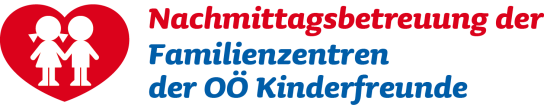 Formblatt Anmeldung Angaben zur Nachmittagsbetreuung: *) Von der Direktion der Schule auszufüllen Angaben zum Kind:Wissenswertes über das Kind: Vater oder Lebensgefährte:Mutter oder Lebensgefährtin:Kontaktperson (wenn Eltern nicht erreichbar): Anmeldung:Die Anmeldung des Kindes bezieht sich auf ein Schuljahr (jedoch mindestens ein Semester) Änderungen der Anschrift und der Telefonnummer sind umgehend der Direktion der Schule bekanntzugeben.Mein Kind geht alleine nach Hause zum Mittagessen und kehrt selbstständig und pünktlich wieder zurück. Ich kenne das Risiko und bin damit einverstanden.		Mein Kind geht alleine zur Musikschule. Ich kenne das Risiko und bin damit einverstanden. PLZ *):Ort*):Ort*):Ort*):Straße/Hausnummer*):Straße/Hausnummer*):4752RiedauRiedauRiedauSchulplatz 137Schulplatz 137Öffnungszeiten: *)Montag bis Freitag / bis 16 Uhr (vorläufig) (am Freitagnachmittag nur ab 5 Kindern!)Montag bis Freitag / bis 16 Uhr (vorläufig) (am Freitagnachmittag nur ab 5 Kindern!)Montag bis Freitag / bis 16 Uhr (vorläufig) (am Freitagnachmittag nur ab 5 Kindern!)Montag bis Freitag / bis 16 Uhr (vorläufig) (am Freitagnachmittag nur ab 5 Kindern!)Montag bis Freitag / bis 16 Uhr (vorläufig) (am Freitagnachmittag nur ab 5 Kindern!)Öffnungszeiten an schulfreien Tagen: *)Nach Bedarf ab 5 angemeldeten KindernNach Bedarf ab 5 angemeldeten KindernNach Bedarf ab 5 angemeldeten KindernNach Bedarf ab 5 angemeldeten KindernNach Bedarf ab 5 angemeldeten KindernFerienschließzeiten *) mit Anfang August (genauer Termin wird bekanntgegeben)Ferienschließzeiten *) mit Anfang August (genauer Termin wird bekanntgegeben)Ferienschließzeiten *) mit Anfang August (genauer Termin wird bekanntgegeben)Ferienschließzeiten *) mit Anfang August (genauer Termin wird bekanntgegeben)Ferienschließzeiten *) mit Anfang August (genauer Termin wird bekanntgegeben)Ferienschließzeiten *) mit Anfang August (genauer Termin wird bekanntgegeben)Besuchszeiten:  Besuchszeiten:  Mo   Di   Mi   Do   Mo   Di   Mi   Do   Mo   Di   Mi   Do   Fr Besuchszeiten:  Besuchszeiten:  von       bis      Uhrvon       bis      Uhrvon       bis      Uhrvon       bis      UhrMittagessen: Mittagessen: ja     nein:  ja     nein:  ja     nein:  ja     nein:  Zeitpunkt des Ankommens: Zeitpunkt des Ankommens: nach dem Unterrichtregelmäßige Abwesenheit während der Besuchszeit (z.B. Musikschule, etc.)regelmäßige Abwesenheit während der Besuchszeit (z.B. Musikschule, etc.)Zeitpunkt des Verlassens:Zeitpunkt des Verlassens:Wird das Kind abgeholt?Wird das Kind abgeholt?ja:      nein:  Das Kind darf ab …..…… Uhr die Einrichtung selbstständig verlassen. Das Kind darf ab …..…… Uhr die Einrichtung selbstständig verlassen. Das Kind darf ab …..…… Uhr die Einrichtung selbstständig verlassen. Das Kind darf ab …..…… Uhr die Einrichtung selbstständig verlassen. Das Kind darf ab …..…… Uhr die Einrichtung selbstständig verlassen. Das Kind darf ab …..…… Uhr die Einrichtung selbstständig verlassen. Von wem darf das Kind abgeholt werden?Von wem darf das Kind abgeholt werden?Von wem darf das Kind abgeholt werden?Von wem darf das Kind nicht abgeholt werden?Von wem darf das Kind nicht abgeholt werden?Von wem darf das Kind nicht abgeholt werden?Familienname:Vorname:Geburtsdatum:PLZ:Ort (Hauptwohnsitz):Straße/Hausnummer: Staatsbürgerschaft:Religionsbekenntnis:Muttersprache:Geschwisteranzahl: insgesamt Besonderheiten / Darauf sollen wir achten? Besonderheiten / Darauf sollen wir achten?(in der Schule)Sonstige Auffälligkeiten:Sonstige Auffälligkeiten:Sonstige Auffälligkeiten:Sonstige Auffälligkeiten:Sonstige Auffälligkeiten:Impfungen: FSME: Tetanus: Sonstige: Name/Telefon Hausarzt/Hausärztin: Familienname:Vorname:Geburtsdatum:Geburtsdatum:PLZ:Ort:Straße/Hausnummer: Straße/Hausnummer: Telefonnummer/n:E-Mail-Adresse:E-Mail-Adresse:E-Mail-Adresse:Familienstand:Staatsbürgerschaft/Status: Staatsbürgerschaft/Status: Staatsbürgerschaft/Status: beschäftigt als (Berufsbezeichnung):beschäftigt bei (Firma): Vollzeit:Teilzeit:Familienname:Vorname:Geburtsdatum:Geburtsdatum:PLZ:Ort:Straße/Hausnummer: Straße/Hausnummer: Telefonnummer/n:E-Mail-Adresse:E-Mail-Adresse:E-Mail-Adresse:Familienstand:Staatsbürgerschaft/Status: Staatsbürgerschaft/Status: Staatsbürgerschaft/Status: beschäftigt als (Berufsbezeichnung):beschäftigt bei (Firma): Vollzeit:Teilzeit:Familienname:Vorname:Telefonnummer/n:	Ort und Datum: Unterschrift Eltern(teil):Riedau, 